PRZEDSZKOLE ODDZIAŁ I22.05.2020TEMAT TYGODNIA: ZDROWE ODŻYWIANIEWitam Wszystkich bardzo serdecznie, czy buzie uśmiechnięte? Na pewno tak! Dzisiaj piątek więc weekend przed nami i zasłużony odpoczynek.Zaczynamy…dzisiaj utrwalimy wiadomości poznane w tym tygodniu tj. co trzeba jeść żeby zdrowo rosnąć, a także co nam szkodzi i czego nie powinniśmy jeść, zobaczycie jak wygląda piramida żywieniowa oraz poznacie zasady zdrowego żywienia…A najpierw trochę ruchu…https://www.youtube.com/watch?v=FZ3pj_ZkldQPoczytaj mi mamo, poczytaj mi tato…Posłuchaj wiersza S. Karaszewskiego pt. ,,Dla każdego coś zdrowego”,,Jeśli chcesz się żywić zdrowo, jadaj zawsze kolorowo!
Jedz owoce i jarzyny, to najlepsze witaminy!
Jedz razowce z grubym ziarnem, zdrowe jest pieczywo czarne!
Na kanapkę, prócz wędliny, połóż listek zieleniny!
I kapusta, i sałata, w witaminy jest bogata!
Oprócz klusek i kotleta niech się z jarzyn składa dieta!
Jedz surówki i sałatki, będziesz za to piękny, gładki!
Gotowane lub duszone zawsze zdrowsze niż smażone!
Mleko, jogurt, ser, maślanka – to jest twoja wyliczanka.
Chude mięso, drób i ryba to najlepsze białko chyba!
Sok warzywny, owocowy, kolorowy jest i zdrowy!
Kto je tłusto i obficie ten sam sobie skraca życie!
Bób, fasola, groszek, soja – to potrawa będzie twoja.
Sosy lepsze są niż tłuszcze, niech się w tłuszczu nic nie pluszcze!
Zostaw smalec, dolej olej, niech na olej będzie kolej!
Dobra także jest oliwa, bo dla zdrowia sprawiedliwa!”Porozmawiajmy…Jak trzeba jeść żeby być zdrowym? (kolorowo)W czym są najlepsze witaminy? (warzywa i owoce)Jakie pieczywo najlepiej jeść? (z ziarnami, ciemne)Co najlepsze jest do klusek i kotleta? (surówki, sałatki)Z czego możemy zrobić sok żeby był kolorowy? (warzywa i owoce)Czym należy zastąpić smalec? (olej, oliwa)Jakie niezdrowe produkty występowały w wierszu?Zobacz tak wygląda piramida zdrowego żywienia…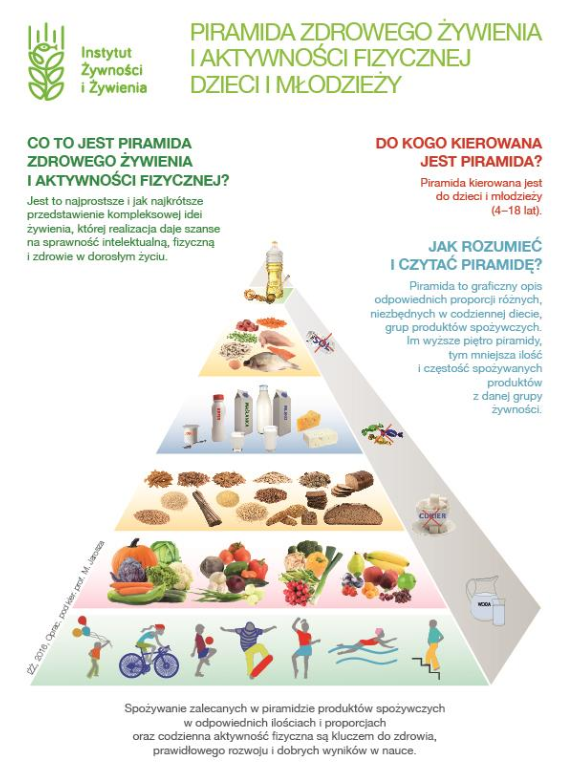 O piramidzie najlepiej opowie Profesor Mirosław Jarosz NCEŻ, zapraszam do obejrzenia również Rodziców.Link… https://www.youtube.com/watch?v=Pq4c3vb4Ej4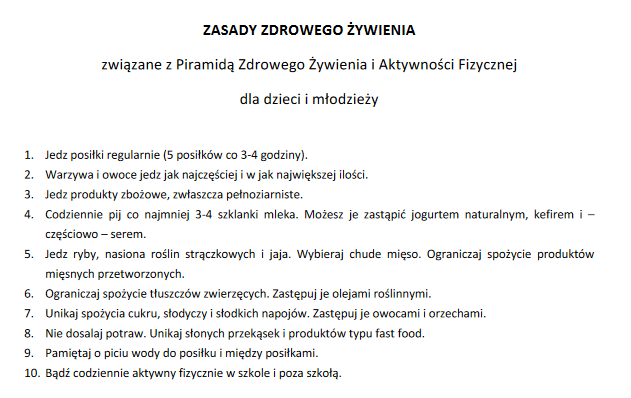 Informacje pochodzą ze strony: https://ncez.pl/abc-zywienia-/zasady-zdrowego-zywienia/piramida-zdrowego-zywienia-i-stylu-zycia-dzieci-i-mlodziezyZapraszam do obejrzenia…Przygody Oli i Stasia „ Zbilansowana dieta dziecka”…https://www.youtube.com/watch?v=ltr6xhuHvO4A teraz się trochę poruszajmy…https://www.youtube.com/watch?v=EuCip5y1464Sprawdźmy co pamiętacie odpowiedzcie na pytania, niektóre są prawdziwe, a niektóre nie…zęby myjemy po każdym posiłkużeby być zdrowym trzeba jeść dużo owoców i warzywzawsze myjemy ręce po wyjściu z toaletynie myjemy rąk przed jedzeniemmyjemy owoce i warzywa przed jedzeniembrak witamin sprzyja zdrowiunos wycieramy w rękawjemy słodyczy tyle ile chcemymożna siedzieć bardzo długo przed telewizorem lub komputeremprzy jedzeniu rozmawiamy z pełną buziązachowujemy się kulturalnie przy stolebakterie i wirusy są przyczyną wielu chorób gdy ktoś odpoczywa możemy zachowywać się bardzo głośnozabawy na świeżym powietrzu pomagaj być zdrowymnależy codziennie pić mleko i jeść nabiałhamburgery są bardzo zdrowesłodycze dbają o ładny i zdrowy wygląd naszych zębówowoce i warzywa to bogate źródło witamincoca – cola niszczy zęby mleczne dzieciwarzywa, owoce i produkty mleczne niszczą nasze zdrowieBrawo!!! Przyznaję Wam medal! Można wydrukować i wpisać swoje imię.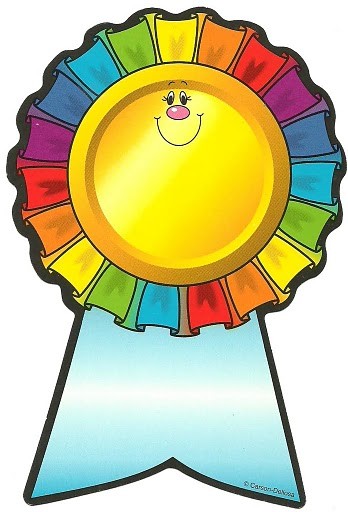 Proponuję wykonanie pracy plastycznej…„Komponujemy nasze posiłki” - praca plastyczna. Dzieci wycinają z gazet ilustracje produktów spożywczych. Przyklejają je na papierowe talerzyki w taki sposób, aby można było  przygotować z nich zdrowe śniadanie, obiad, podwieczorek i kolacje.Lub Harmonijkowe owocehttps://www.youtube.com/watch?v=6mWqu6sjeMcDla ciekawych film „Skąd się biorą warzywa, owoce i mleko?https://www.youtube.com/watch?v=fHbRdERGeDwMiau przygotowuje pyszne przekąskihttps://www.youtube.com/watch?v=U991XwmoYywPozdrawiam i życzę miłego weekendu!Wychowawca p. Beata